Основна школа „Карађорђе Петровић“ Крушевица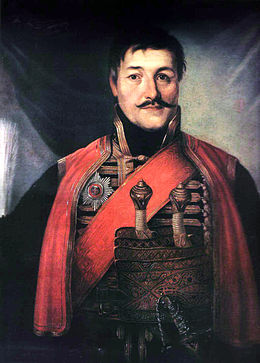 И З В Е Ш Т А Ј О СПРОВОЂЕЊУ ПЛАНА УПРАВЉАЊА РИЗИЦИМА ОД ПОВРЕДЕ ПРИНЦИПАРОДНЕ РАВНОПРАВНОСТИЗа период од 01.01.2023. до 31.12.2023. годинеОсновна школа „Карађорђе Петровић“ КрушевицаНазив: ОШ „Карађорђе Петровић“Седиште и адреса: Село Крушевица бб, Општина ВласотинцеБрој телефона: 016/875-458, 0646478479Електронска адреса: oskrusevica1858@gmail.comВеб сајт: oskaradjordjepetrovic.comМатични број: 07104863ПИБ: 101937267План управљања ризицима од повреде принципа родне равноправности ОШ „Карађорђе Петровић“ у Крушевици, Број 596/1, донет 29.12.2022. године.IРезултати процене ризика који угрожавају примену принципа родне равноправностиНавести резултате процене извора угрожавања принципа родне равноправности запослених лица и/или странака у процесу рада:Основни критеријум за пријем у радни однос је испуњеност услова прописаних Законом о основама система образовања и васпитања, Правилницима о врсти стручне спреме и Правилником о организацији и систематизацији послова у Школи, независно од пола кандидатат. Министарство просвете именује директора школе у складу са Законом. Тренутно стање запосленних у школи је такав да је у већем броју заступљен женски род.Навести предвиђен степен вероватноће настанка ризика у плану управљања ризицима за годину извештавања:ЗанемарљивБрој регистрованих случајева угрожавања принципа родне равноправности у години извештавања:Низак (зелена) у току 2023. године није било регистрованих случајева угрожавања принципа родне равноправности Навести процену последица које су наступиле услед повреде принципа родне равноправности код запослених лиоца и/или странака у процесу рада:Минималне – у 2023. години није било случајева повреде принципа родне равноправностиНавести резултате процене потреба и могућности за заштиту запослених лица и/или странака у процесу рада од повреде принципа родне равноправностиПотребе и могућности за заштиту запослених и трећих лица од повреде принципа родне равноправнопсти су преиспитане, запослени су упознати са тим.IIМере предвиђене планом управљања ризицима од повреде принципа родне равносправности:Опште мере – за остваривање и унапређивање родне равноправности су прописане законом.Посебне мере:Право жена, девојчица и мушкараца на информисаност и једнаку доступност политикама, програмима и услугама;Примена уродњавања и родно одговорног буџетирања у поступку планирања, управљања и спровођења планова, пројеката и политика;Промовисање једнаких могућности у управљању људским ресурсима и на тржишту рада;Уравнотежена заступљеност полова у управним и надзорним телима и на положајима;Уравнотежена заступљеност полова у свакој фази формулисања и спровођења политика родне равноправности;Употреба родно сензитивног језика како би се утицало на уклањање родних стереотипа при остваривању права и обавеза жена и мушкараца;Прикупљање релевантних података разврстаних по полу и њихово достављање надлежним институцијамаIIIИнформације о спроведеним мерама предвиђеним планом управљања ризицима од повреде принципа родне равноправностиПриликом избора кандидата по конкурсу за пријем у радни однос и приликом пријема у радни однос на одређено време вођено је рачуна о равномерној заступљености полова колико је то било реално могуће, приликом давања предлога за чланове Школског одбора  такође се водило рачуна о равномерној заступљености полова, употреба родно сензитивног језика, на исти начин је спровођено информисање запослених без обзира на пол, подједнако су били заступљени у формулисању и спровођењу политике родне равноправности и др. Плате и остала примања су исплаћивана на основу коефицијента за одређено радно место и на висину плате нема утицаја пол запослених.IVРазлози због којих мере нису спроведене:У ситуацијама где посебни закони прописују услове (нпр. пријем у радни однос) и нема могућности да се равномерно засупе оба пола. Као и затечено стање запослених по коме је више заступљен женски пол, а такво стање се не може изменити.ЛИЦЕ ЗАДУЖЕНО ЗА САЧИЊАВАЊЕ ИЗВЕШТАЈА:Име: ПредрагПрезиме: РанђеловићКонтакт телефон: 0652496221Електронска адреса: prandjelovic63@gmail.comПотпис:Датум: 28.12.2023. годинеМесто: Крушевица                                                                 Директор:____________________Марина Илић